.Intro: 40 counts Point, Look right, Cross Shuffle, Point, Look Left, Cross Shuffle 1-2 	Point right to right side, Look right 3&4 	Cross right over left, Step left to left side, Cross right over left 5-6 	Point left to left side, Look left 7&8 	Cross left over right, Step right to right side, Cross left over right (12)  Step, Cross, Chassé ¼ Turn, Step, ¾ Turn, Large Step, Slide 1-2 	Step right to right side, Cross left behind right 3&4	Step right to right side, Step left next to right, ¼ turn right step right forward 5-6 	Step left forward, Pivot ½ turn right 7-8 	¼ turn right large step left, drag right towards left (12)  Behind, Side Rock, Recover (2x), Point Back, ½ Turn Right, Swivel ½ Turn Left, Step 1&2 	Cross right behind left, Rock left to left side, Recover right 3&4 	Cross left behind right, Rock right to right side, Recover left 5-6 	Point right back, Pivot ½ turn right ( weight is in right) 7-8 	Swivel  on both feet ½ turn left, Step right forward (12)  Shuffle Forward, Step, Pivot, Full Turn, Shuffle Forward 1&2 	Step left forward, Close right next to left, Step left forward 3-4 	Step right forward, Pivot ½ turn left 5-6 	Pivot ½ turn left step back on right, Pivot ½ turn left step forward left 7&8	Step right forward, Close left next to right, Step right forward (06)  Heel Grind, ¼ Turn, Coaster Step, Heel Grind, ¼ Turn, Coaster Step 1-2 	Grind left heel forward ( toes right), Move toes left and make ¼ turn left step right back (03) 3&4 	Step left back, Close right next to left, Step left forward 5-6 	Grind right heel forward ( toes left ), Move toes right and make ¼ turn right step left back (06) 7&8 	Step right back, Step left next to right, Step right forward  Cross, Recover, Sweep, Syncopated Weave, Rock, Recover, Cross, ¼ Turn, Step Forward 1-2 	Cross left over right, Recover and sweep left from front to back 3&4 	Cross left behind right, Step right to right side, Cross left over right 5-6 	Rock right to right side, Recover 7&8 	Cross right behind left, ¼ turn left step left forard, Step right forward (03)  Step, Hold, Paddle ½ Turn, Step, Hold, Paddle ½ Turn 1-2 	Step left forward, Hold 3&4 	¼ turn left on ball of left and point right to right side (x2) (09) 5-6 	Step right forward, Hold 7&8	¼ turn right on ball of right and point left to left side (x2) (03)  Rock, Recover, Syncopated weave, Side Shuffle ¼ Turn, Pivot 1-2 	Rock left over right, Recover &3&4 	Step left to left side, Cross right over left, Step left to left side, Cross right behind left 5&6 	Step left to left side, Close right next to left, ¼ turn left step left forward 7-8	Step right forward, Pivot ½ turn left (06) Start again and let the music touch your soul  TAG: AFTER wall 2 Forward Shuffle, Step, Pivot, Forward Shuffle, Step, Pivot 1&2 	Step right forward, Close left next to right, Step right forward 3-4 	Step left forward, Pivot ½ turn right 5&6 	Step left forward, Close right next to left, Step left forward 7-8 	Step right forward, Pivot ½ turn leftMy Addiction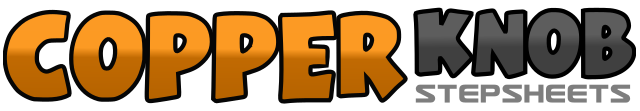 .......Count:64Wall:2Level:Intermediate.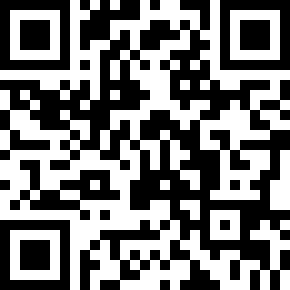 Choreographer:Roy Verdonk (NL), Wil Bos (NL) & José Miguel Belloque Vane (NL) - August 2007Roy Verdonk (NL), Wil Bos (NL) & José Miguel Belloque Vane (NL) - August 2007Roy Verdonk (NL), Wil Bos (NL) & José Miguel Belloque Vane (NL) - August 2007Roy Verdonk (NL), Wil Bos (NL) & José Miguel Belloque Vane (NL) - August 2007Roy Verdonk (NL), Wil Bos (NL) & José Miguel Belloque Vane (NL) - August 2007.Music:Because of You - Ne-YoBecause of You - Ne-YoBecause of You - Ne-YoBecause of You - Ne-YoBecause of You - Ne-Yo........